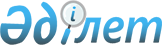 О внесении изменений и дополнения в решение маслихата Жамбылского района Северо-Казахстанской области от 28 декабря 2022 года № 23/6 "Об утверждении бюджета Кладбинского сельского округа Жамбылского района Северо-Казахстанской области на 2023-2025 годы"Солтүстік Қазақстан облысы Жамбыл ауданы мәслихатының 2023 жылғы 8 желтоқсандағы № 10/6 шешімі
      Маслихат Жамбылского района Северо-Казахстанской области РЕШИЛ:
      1. Внести в решение маслихата Жамбылского района Северо-Казахстанской области "Об утверждении бюджета Кладбинского сельского округа Жамбылского района Северо-Казахстанской области на 2023-2025 годы" от 28 декабря 2022 года № 23/6 (официальное опубликование в Эталонном контрольном банке нормативно-правовых актах Республики Казахстан № 177466) следующие изменения и дополнение:
      пункт 1 изложить в новой редакции:
       "1. Утвердить бюджет Кладбинского сельского округа Жамбылского района Северо-Казахстанской области на 2023-2025 годы согласно приложениям 1, 2, 3 к настоящему решению соответственно, в том числе на 2023 год в следующих объемах:
      1) доходы – 102 433,7 тысяч тенге:
      налоговые поступления – 4 527 тысяч тенге;
      неналоговые поступления – 473 тысяч тенге;
      поступления от продажи основного капитала – 0 тенге;
      поступления трансфертов – 97 433,7 тысяч тенге;
      2) затраты – 103 360,7 тысяч тенге;
      3) чистое бюджетное кредитование – 0 тенге:
      бюджетные кредиты – 0 тенге;
      погашение бюджетных кредитов – 0 тенге;
      4) сальдо по операциям с финансовыми активами – 0 тенге:
      приобретение финансовых активов – 0 тенге;
      поступления от продажи финансовых активов государства – 0 тенге;
      5) дефицит (профицит) бюджета – -927 тысяч тенге;
      6) финансирование дефицита (использование профицита) бюджета – 927 тысяч тенге:
      поступление займов – 0 тенге;
      погашение займов – 0 тенге;
      используемые остатки бюджетных средств – 927 тысяч тенге.";
      пункт 5-2 дополнить подпунктом 5) следующего содержания:
       "5) выплату бонусов государственным служащим.";
      приложение 1 к указанному решению изложить в новой редакции, согласно приложению к настоящему решению.
      2. Настоящее решение вводится в действие с 1 января 2023 года. Бюджет Кладбинского сельского округа Жамбылского района Северо-Казахстанской области на 2023 год
					© 2012. РГП на ПХВ «Институт законодательства и правовой информации Республики Казахстан» Министерства юстиции Республики Казахстан
				
      Председатель маслихата Жамбылского района 

Л. Топорова
Приложениек решению маслихатаЖамбылского районаСеверо-Казахстанской областиот 08 декабря 2023 года № 10/6Приложение 1к решению маслихатаЖамбылского районаСеверо-Казахстанской областиот 28 декабря 2022 года № 23/6
Категория
Категория
Класс
Класс
Класс
Класс
Подкласс
Наименование
Наименование
Наименование
Сумма 
(тысяч тенге)
Сумма 
(тысяч тенге)
Сумма 
(тысяч тенге)
Сумма 
(тысяч тенге)
1
1
2
2
2
2
3
4
4
4
5
5
5
5
 1) Доходы
 1) Доходы
 1) Доходы
102 433,7
102 433,7
102 433,7
102 433,7
1
1
Налоговые поступления
Налоговые поступления
Налоговые поступления
4 527
4 527
4 527
4 527
01
01
01
01
Подоходный налог
Подоходный налог
Подоходный налог
985
985
985
985
2
Индивидуальный подоходный налог
Индивидуальный подоходный налог
Индивидуальный подоходный налог
985
985
985
985
04
04
04
04
Hалоги на собственность
Hалоги на собственность
Hалоги на собственность
3 519
3 519
3 519
3 519
1
Hалоги на имущество
Hалоги на имущество
Hалоги на имущество
109
109
109
109
3
Земельный налог
Земельный налог
Земельный налог
74
74
74
74
4
Hалог на транспортные средства
Hалог на транспортные средства
Hалог на транспортные средства
3 052
3 052
3 052
3 052
5
Единый земельный налог
Единый земельный налог
Единый земельный налог
284
284
284
284
05
05
05
05
Внутренние налоги на товары, работы и услуги
Внутренние налоги на товары, работы и услуги
Внутренние налоги на товары, работы и услуги
23
23
23
23
3
Поступления за использование природных и других ресурсов
Поступления за использование природных и других ресурсов
Поступления за использование природных и других ресурсов
23
23
23
23
2
2
Неналоговые поступления
Неналоговые поступления
Неналоговые поступления
473
473
473
473
01
01
01
01
Доходы от государственной собственности
Доходы от государственной собственности
Доходы от государственной собственности
473
473
473
473
5
Доходы от аренды имущества, находящегося в государственной собственности
Доходы от аренды имущества, находящегося в государственной собственности
Доходы от аренды имущества, находящегося в государственной собственности
473
473
473
473
4
4
 Поступления трансфертов
 Поступления трансфертов
 Поступления трансфертов
97 433,7
97 433,7
97 433,7
97 433,7
02
02
02
02
Трансферты из вышестоящих органов государственного управления
Трансферты из вышестоящих органов государственного управления
Трансферты из вышестоящих органов государственного управления
97 433,7
97 433,7
97 433,7
97 433,7
3
Трансферты из районного (города областного значения) бюджета
Трансферты из районного (города областного значения) бюджета
Трансферты из районного (города областного значения) бюджета
97 433,7
97 433,7
97 433,7
97 433,7
Функциональная группа
Функциональная группа
Функциональная группа
Функциональная группа
Администратор бюджетных программ
Администратор бюджетных программ
Администратор бюджетных программ
Администратор бюджетных программ
Программа
Наименование
Сумма
(тысяч тенге)
Сумма
(тысяч тенге)
Сумма
(тысяч тенге)
Сумма
(тысяч тенге)
1
1
1
1
2
2
2
2
3
4
5
5
5
5
2) Затраты
103 360,7
103 360,7
103 360,7
103 360,7
01
01
01
01
Государственные услуги общего характера
36 181,6
36 181,6
36 181,6
36 181,6
124
124
124
124
Аппарат акима города районного значения, села, поселка, сельского округа
36 181,6
36 181,6
36 181,6
36 181,6
001
Услуги по обеспечению деятельности акима города районного значения, села, поселка, сельского округа
35 119,6
35 119,6
35 119,6
35 119,6
022
Капитальные расходы государственного органа
1 062
1 062
1 062
1 062
07
07
07
07
Жилищно-коммунальное хозяйство
34 569,7
34 569,7
34 569,7
34 569,7
124
124
124
124
Аппарат акима города районного значения, села, поселка, сельского округа
34 569,7
34 569,7
34 569,7
34 569,7
014
Организация водоснабжения населенных пунктов
29 638,4
29 638,4
29 638,4
29 638,4
008
Освещение улиц в населенных пунктах
4 432,8
4 432,8
4 432,8
4 432,8
009
Обеспечение санитарии населенных пунктов
312,5
312,5
312,5
312,5
011
Благоустройство и озеленение населенных пунктов
186
186
186
186
08
08
08
08
Культура, спорт, туризм и информационное пространство
6 287
6 287
6 287
6 287
124
124
124
124
Аппарат акима города районного значения, села, поселка, сельского округа
6 287
6 287
6 287
6 287
006
Поддержка культурно-досуговой работы на местном уровне
6 287
6 287
6 287
6 287
12
12
12
12
Транспорт и коммуникации
26 322
26 322
26 322
26 322
124
124
124
124
Аппарат акима города районного значения, села, поселка, сельского округа
26 322
26 322
26 322
26 322
013
Обеспечение функционирования автомобильных дорог в городах районного значения, селах, поселках, сельских округах
26 322
26 322
26 322
26 322
15
15
15
15
Трансферты
0,4
0,4
0,4
0,4
124
124
124
124
Аппарат акима города районного значения, села, поселка, сельского округа
0,4
0,4
0,4
0,4
048
Возврат неиспользованных (недоиспользованных) целевых трансфертов
0,4
0,4
0,4
0,4
3) Чистое бюджетное кредитование
0
0
0
0
Бюджетные кредиты
0
0
0
0
Категория
Категория
Класс
Класс
Класс
Класс
Подкласс
Наименование
Наименование
Наименование
Наименование
Наименование
Наименование
Сумма 
(тысяч тенге)
5
5
Погашение бюджетных кредитов
Погашение бюджетных кредитов
Погашение бюджетных кредитов
Погашение бюджетных кредитов
Погашение бюджетных кредитов
Погашение бюджетных кредитов
0
01
01
01
01
Погашение бюджетных кредитов
Погашение бюджетных кредитов
Погашение бюджетных кредитов
Погашение бюджетных кредитов
Погашение бюджетных кредитов
Погашение бюджетных кредитов
0
1
Погашение бюджетных кредитов, выданных из государственного бюджета
Погашение бюджетных кредитов, выданных из государственного бюджета
Погашение бюджетных кредитов, выданных из государственного бюджета
Погашение бюджетных кредитов, выданных из государственного бюджета
Погашение бюджетных кредитов, выданных из государственного бюджета
Погашение бюджетных кредитов, выданных из государственного бюджета
0
Функциональная группа
Администратор бюджетных программ
Администратор бюджетных программ
Программа
Программа
Наименование
Наименование
Наименование
Наименование
Наименование
Наименование
Наименование
Наименование
Сумма 
(тысяч тенге)
4) Сальдо по операциям с финансовыми активами
4) Сальдо по операциям с финансовыми активами
4) Сальдо по операциям с финансовыми активами
4) Сальдо по операциям с финансовыми активами
4) Сальдо по операциям с финансовыми активами
4) Сальдо по операциям с финансовыми активами
4) Сальдо по операциям с финансовыми активами
4) Сальдо по операциям с финансовыми активами
0
Приобретение финансовых активов
Приобретение финансовых активов
Приобретение финансовых активов
Приобретение финансовых активов
Приобретение финансовых активов
Приобретение финансовых активов
Приобретение финансовых активов
Приобретение финансовых активов
0
Категория
Категория
Класс
Класс
Класс
Класс
Подкласс
Наименование
Наименование
Наименование
Наименование
Сумма 
(тысяч тенге)
Сумма 
(тысяч тенге)
Сумма 
(тысяч тенге)
6
6
Поступления от продажи финансовых активов государства
Поступления от продажи финансовых активов государства
Поступления от продажи финансовых активов государства
Поступления от продажи финансовых активов государства
0
0
0
01
01
01
01
Поступления от продажи финансовых активов государства
Поступления от продажи финансовых активов государства
Поступления от продажи финансовых активов государства
Поступления от продажи финансовых активов государства
0
0
0
1
Поступления от продажи финансовых активов внутри страны
Поступления от продажи финансовых активов внутри страны
Поступления от продажи финансовых активов внутри страны
Поступления от продажи финансовых активов внутри страны
0
0
0
5) Дефицит (профицит) бюджета
5) Дефицит (профицит) бюджета
5) Дефицит (профицит) бюджета
5) Дефицит (профицит) бюджета
-927
-927
-927
6) Финансирование дефицита (использование профицита) бюджета
6) Финансирование дефицита (использование профицита) бюджета
6) Финансирование дефицита (использование профицита) бюджета
6) Финансирование дефицита (использование профицита) бюджета
927
927
927
7
7
Поступления займов
Поступления займов
Поступления займов
Поступления займов
0
0
0
01
01
01
01
Внутренние государственные займы
Внутренние государственные займы
Внутренние государственные займы
Внутренние государственные займы
0
0
0
2
Договоры займа
Договоры займа
Договоры займа
Договоры займа
0
0
0
Функциональная группа
Функциональная группа
Функциональная группа
Функциональная группа
Администратор бюджетных программ
Администратор бюджетных программ
Администратор бюджетных программ
Администратор бюджетных программ
Программа
Наименование
Наименование
Наименование
Наименование
Сумма 
(тысяч тенге)
16
16
16
16
Погашение займов
Погашение займов
Погашение займов
Погашение займов
0
124
124
124
124
Аппарат акима города районного значения, села, поселка, сельского округа
Аппарат акима города районного значения, села, поселка, сельского округа
Аппарат акима города районного значения, села, поселка, сельского округа
Аппарат акима города районного значения, села, поселка, сельского округа
0
056
Погашение долга аппарата акима города районного значения, села, поселка, сельского округа перед вышестоящим бюджетом
Погашение долга аппарата акима города районного значения, села, поселка, сельского округа перед вышестоящим бюджетом
Погашение долга аппарата акима города районного значения, села, поселка, сельского округа перед вышестоящим бюджетом
Погашение долга аппарата акима города районного значения, села, поселка, сельского округа перед вышестоящим бюджетом
0
Категория
Категория
Класс
Класс
Класс
Класс
Подкласс
Наименование
Наименование
Наименование
Наименование
Наименование
Сумма
 (тысяч тенге)
Сумма
 (тысяч тенге)
8
8
Используемые остатки бюджетных средств
Используемые остатки бюджетных средств
Используемые остатки бюджетных средств
Используемые остатки бюджетных средств
Используемые остатки бюджетных средств
927
927
01
01
01
01
Остатки бюджетных средств
Остатки бюджетных средств
Остатки бюджетных средств
Остатки бюджетных средств
Остатки бюджетных средств
927
927
1
Свободные остатки бюджетных средств
Свободные остатки бюджетных средств
Свободные остатки бюджетных средств
Свободные остатки бюджетных средств
Свободные остатки бюджетных средств
927
927